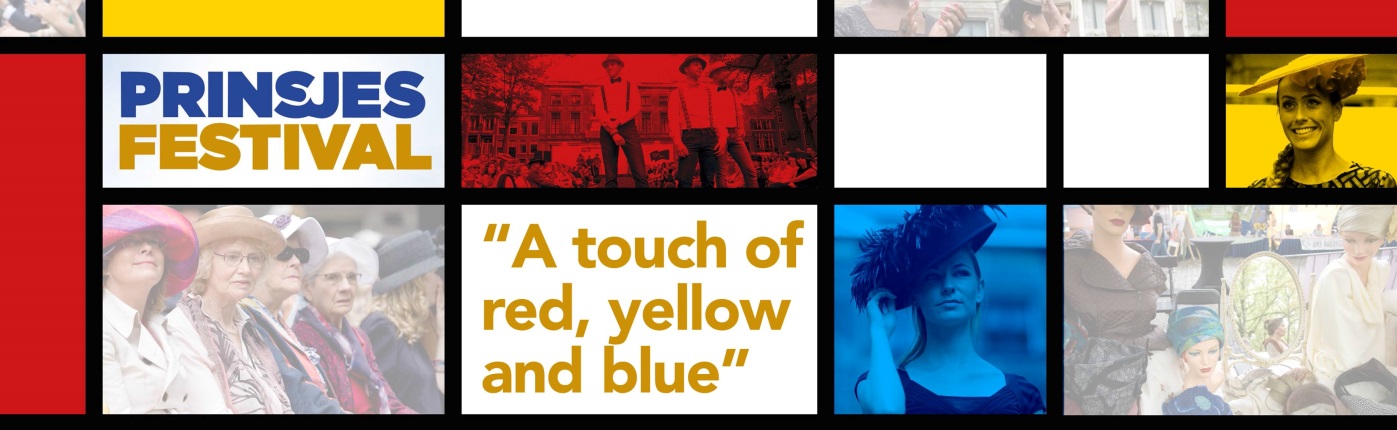 Ontwerpwedstrijd PrinsjesHatwalk 2017Derde plaats – Sarah WebbJurycommentaar:Originele vorm, frisLicht in de uitvoeringSpannend Dynamisch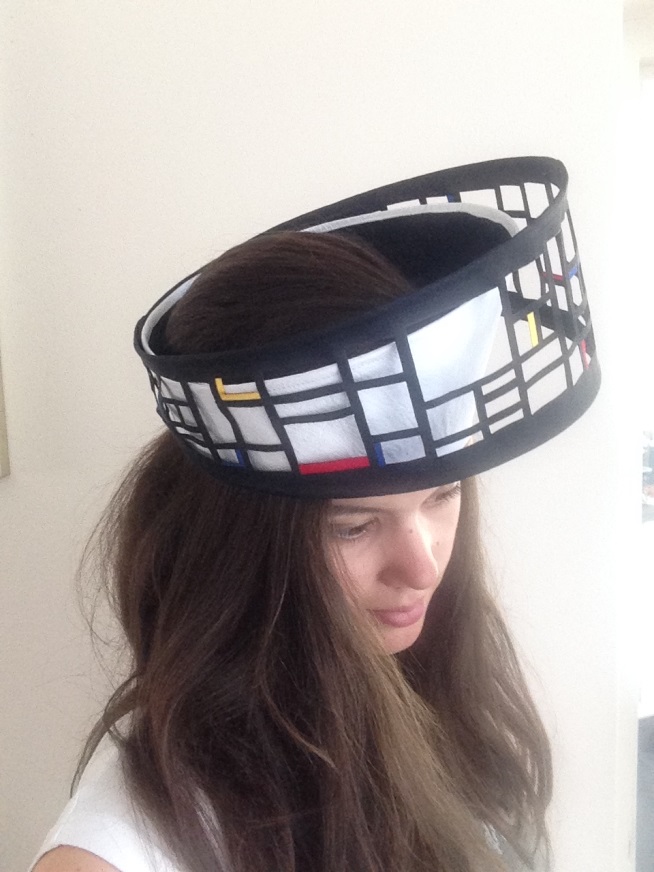 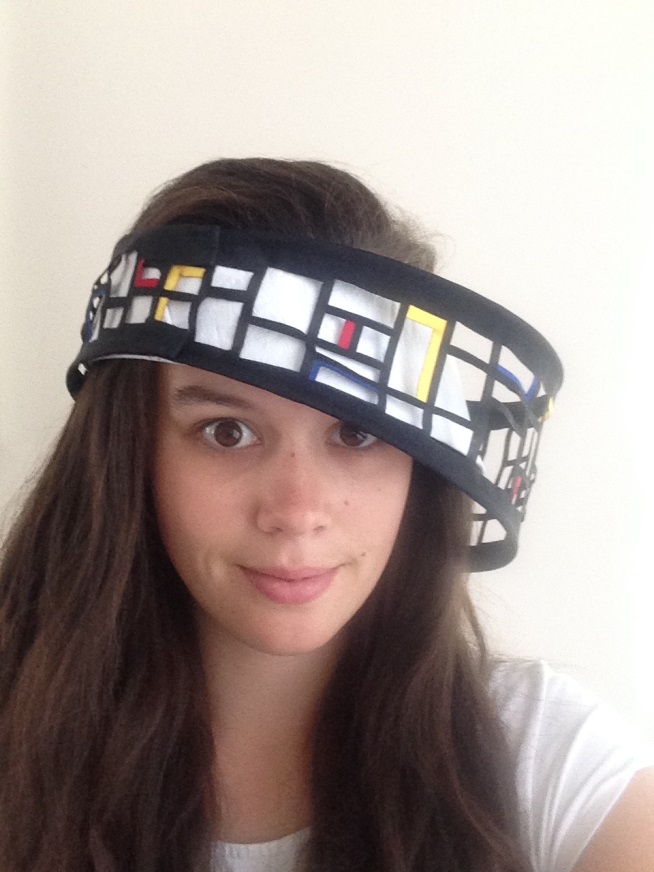 